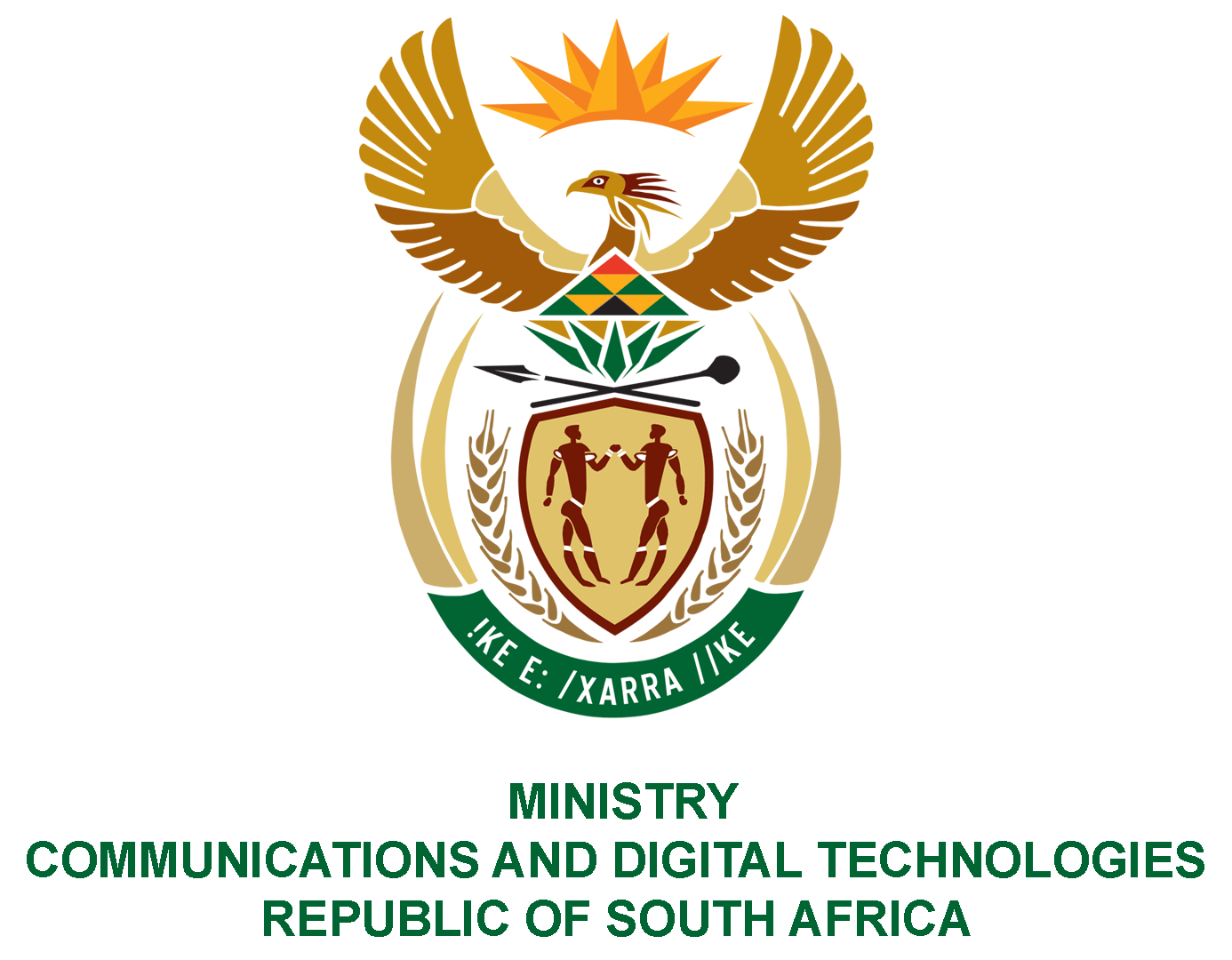 PARLIAMENT OF THE REPUBLIC OF SOUTH AFRICANATIONAL ASSEMBLYWRITTEN REPLYQUESTION NO: 816DATE OF PUBLICATION:  11 MARCH QUESTION PAPER NO:  9Mr MS Malatsi (DA) to ask the Minister of Communications and Digital Technologies: What (a) is the total number of SA Post Office branches that were permanently closed since 1 January 2018, (b) are the reasons for each closure and (c) is the physical address of each closed branch? NW995EREPLY:I have been advised by SAPO as follows:Since 1 January 2018 a total of 248 branches were closed, for various reasons.(b)  Please see attached spread sheet(c)  Please see attached spread sheetAuthorised for submission by:MS. NONKQUBELA JORDAN-DYANIDIRECTOR-GENERAL (ACTING)DATE:Recommended/not recommended__________________________HON. PHILLY MAPULANE, MPDEPUTY MINISTER DATE: Approved/ not approved________________________________	HON. KHUMBUDZO NTSHAVHENI, MP MINISTER DATE: